「令和５年度浄化槽シンポジウム福岡」参加申込書【日時】　令和５年11月２日（木）14時00分から16時40分まで（受付13時～）【会場】　パピヨン24ガスホール　（福岡市博多区千代1-17-1　２F）福岡市営地下鉄箱崎線「千代県庁口」4番出口から会場建物に入れます。お車でお越しの方は、会場または周辺の有料駐車場をご利用ください。会場では「九州エコファミリー応援アプリ」のポイントが付与されるQRコードを展示します。【申込者】【参加者】【お申し込み方法】本用紙でお申込みの方は、必要事項をご記入の上、以下の番号へ送信ください。FAX番号：092-947-3636なお、シンポジウム参加申込専用サイトをご利用の方は、協会ホームページにアクセスの上、お申し込みください。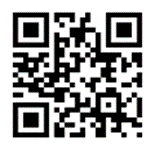 【お申し込み期限】　　　　 令和5年10月20日（金）まで所属先（会社名）氏　名ＴＥＬ№役職 ※空欄でも結構です氏　名１２３４５